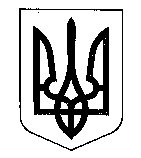 МІНІСТЕРСТВО ФІНАНСІВ УКРАЇНИНАКАЗвід 25 серпня 2023 року                        Київ                                   № 465Про затвердження Методичних рекомендацій щодо формування бюджетних програм головними розпорядниками коштів державного бюджету Відповідно до статей 20, 32, 34 та 42 Бюджетного кодексу України, підрозділу 2 розділу IV Стратегії реформування системи управління державними фінансами на 2022–2025 роки, схваленої розпорядженням Кабінету Міністрів України від 29 грудня 2021 року № 1805-р, та з метою подальшого розвитку програмно-цільового методу у бюджетному процесіНАКАЗУЮ:Затвердити Методичні рекомендації щодо формування бюджетних програм головними розпорядниками коштів державного бюджету (далі – Методичні рекомендації), що додаються.Рекомендувати головним розпорядникам коштів державного бюджету: застосовувати Методичні рекомендації під час роботи з бюджетними програмами на всіх стадіях бюджетного процесу та під час складання проектів порядків використання бюджетних коштів у частині напрямів використання бюджетних коштів;проаналізувати свої бюджетні програми з урахуванням підходів Методичних рекомендацій та вживати системних заходів для оптимізації бюджетних програм, забезпечення їх чіткого підпорядкування цілям державної політики у відповідні сфері діяльності, формування та/або реалізацію яких забезпечує головний розпорядник;вживати у своїй діяльності організаційних заходів, які забезпечать своєчасність наявності даних та інформації, необхідних для формування бюджетних програм з урахуванням Методичних рекомендацій.Департаменту державного бюджету в установленому порядку забезпечити:доведення цього наказу до головних розпорядників коштів державного бюджету для використання в роботі;оприлюднення цього наказу на офіційному вебсайті Міністерства фінансів України. Контроль за виконанням цього наказу залишаю за собою та покладаю на заступників Міністра відповідно до розподілу обов’язків.Міністр	 Сергій МАРЧЕНКО